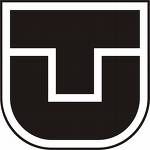 TECHNICKÁ UNIVERZITA V KOŠICIACHTECHNICAL UNIVERSITY OF KOŠICE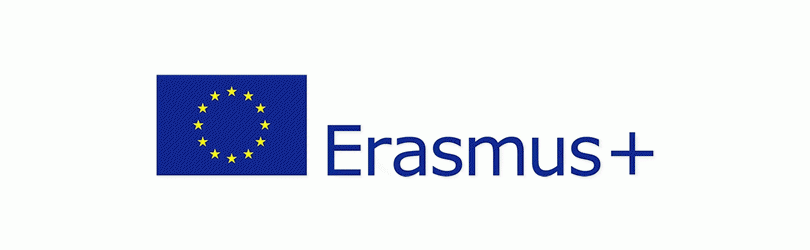 STUDENT APPLICATION FORMACADEMIC YEAR 2018/ 2019FIELD OF STUDY: Study cycle during the mobility: Number of higher education study years prior to departure abroad: This application should be completed digitally. Use only capital letters.STUDENT’S PERSONAL DATARECEIVING INSTITUTIONS (in order of preference):
LANGUAGE COMPETENCEPREVIOUS AND CURRENT STUDYATTACHMENTSSENDING INSTITUTIONName and full address: ........................................................................................................................................................................................................................................................................................................Faculty: of Electrical Engineering and Informatics, Technical University of KošiceDepartmental coordinator (contact person) - name, telephone number, e-mail: ..........................................Ing. Mária Gamcová, PhD., tel.: +421602 2828,4180; e-mail: maria.gamcova@tuke.sk...................................................................................................................................................................................................Family name: .....................................................Date of birth: .....................................................Sex: ............. Nationality: ..................................Place of Birth: ....................................................Current address: ...........................................................................................................................................................................................................Current address is valid until: .............................Tel.: .....................................................................E-mail: .................................................................First name (s): .............................................................Permanent address (if different): .........................................................................................................................................................................................................................................................................................................................................................................................Tel.: ..............................................................................  InstitutionCountryPeriod of studyPeriod of studyDuration of stay (months)N° of expected ECTS creditsInstitutionCountryFrom(mm/yyyy)To(mm/yyyy)Duration of stay (months)N° of expected ECTS credits1.2.3.Mother tongue: ................... Language of instruction at home institution (if different): ..................................Mother tongue: ................... Language of instruction at home institution (if different): ..................................Mother tongue: ................... Language of instruction at home institution (if different): ..................................Mother tongue: ................... Language of instruction at home institution (if different): ..................................Mother tongue: ................... Language of instruction at home institution (if different): ..................................Mother tongue: ................... Language of instruction at home institution (if different): ..................................Mother tongue: ................... Language of instruction at home institution (if different): ..................................Other languagesLevel of competenceLevel of competenceLevel of competenceLevel of competenceLevel of competenceLevel of competenceA1A2B1B2C1C2..................................................................................................................
Have you already been studying abroad within the Erasmus programme in the study cycle of the mobility?           Yes              No              If Yes, define the period of the mobility: from (mm/yyyy):                       till (mm/yyyy):Have you already been attending an Erasmus traineeship abroad in the study cycle of the mobility?           Yes              No              If Yes, define the period of the mobility: from (mm/yyyy):                       till (mm/yyyy): Curriculum vitae* Transcript of records* Cover letter in English language* Language competence certificate Certificate of scientific or academic achievements Copy of valid passport (non-EU citizens)
 Other (please specify):*compulsory
I hereby certify that I agree with publication of my name, surname and e-mail address for the purposes of the selection procedure.Name of the student: .................................................... Signature: ............................................................... APPROVAL BY THE SENDING INSTITUTION APPROVAL BY THE SENDING INSTITUTION Departmental coordinator’s (contact person) signature          ...........................................................................